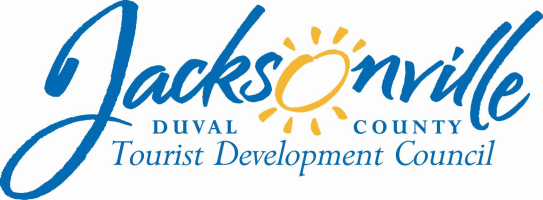 OFFICE OF THE CITY COUNCILAnnette R. Hastings 					                 		  117 WEST DUVAL STREET, SUITE 425         TDC EXECUTIVE   DIRECTOR					           	               4TH FLOOR, CITY HALLOFFICE (904) 630-7625						          	     JACKSONVILLE, FLORIDA  32202                  FAX (904) 630-2906           E-MAIL: ANNETTEH@coj.net`   A G E N D ATOURIST DEVELOPMENT COUNCIL MEETINGHonorable Lori N. Boyer, TDC ChairmanWednesday, August 17, 20162:00 PM117 West Duval StreetCity Hall, First FloorLynwood Roberts RoomI. CALL TO ORDERRoll Call  City Council President Lori Boyer, Board ChairpersonCity Council Vice President John Crescimbeni, Board Vice ChairpersonCity Council Member Greg Anderson, Board Member Barbara Goodman, Board MemberM. G. Orender, Board MemberKirit Patidar, Board MemberCraig Smith, Board Member Jeffrey Truhlar, Board Member Dr. Cheryl L Brown, Director – Jacksonville City CouncilAnnette Hastings, TDC Executive DirectorJeff Clements, Chief of ResearchKyle Billy, Assistant Council AuditorPhillip Peterson, Council Auditor’s OfficeLawsikia Hodges, Deputy General Counsel         	 Meeting Convened					Meeting Adjourned: II. IntroductionIII. Approval of Minutes                                                             May 19, 2016							    May 25, 2016IV. Opening Remarks-Time Line FY 2016-2017Partial Year Budget OperationTourist Development Plan Request for Proposal (RFP)Discussion to Identify Recommendations for New Tourist Development OpportunitiesV. Public CommentsVI. ReportsPresentation……………………………………………………………….Rick Catlett, President, Gator Bowl SportsFlorida First Coast of Golf Quarterly Report……………....David Reese, President   TDC Liaison Representative Visit Jacksonville…………….. M.G. Orender  TDC Policy Subcommittee Grant Application Guidelines –Deferred TDC Meeting November 17, 2016 VII. TDC FINANCIAL REPORTTDC Financial Report………………………………… Kyle Billy, Assistant Council AuditorBid FeesCVB Convention Grants  TDC Budget  FY 2016-2017VIII. New TDC Grant Funding Requests         PRESENTATIONS          1.          Georgia-Florida Football Game 2016                        Applicant:                 City of Jacksonville Office of Sports & Entertainment                                                 Presenter:                 David Herrell, Manager, Office of Sports & Entertainment                                                Date:                         October 28-29, 2016              Location:                   Everbank Field                          Grant Amount:         $60,000.00                          Room Nights:           20,000 (TDC Signature Event)                           Room Night Rebate:  None                        Funds Use:  Event Signage/Promotional Materials                                              Operation Student Sideline Safety Z ones       2.                  Florida’s First Coast of Golf Marketing Cooperative FY 2016-2017                        Applicant:                  Florida’s First Coast of Golf                        Presenter:                   David W. Reese, President, Florida’s First Coast of Golf                         Date:                           October 1, 2016-September 30, 2017                        Grant Amount:           $148,838.00 Ist Quarterly Payment - $37,209.502nd Quarterly Payment-$37,209.503rd Quarterly Payment-$37,209.504th Quarterly Payment -$37,20950                        Room Nights:              Projected:    81,984                        Funds Use:                  Advertising/Marketing Programs for Leisure Golf Tourism3.        Beaches Octoberfest 2016                         Applicant:                  Beaches Octoberfest, Inc.                                      Presenter:                  Joshua Woolsey, Managing Partner                                          Date:                            October 14-16, 2016            Location:                    Sea Walk Pavilion-Jacksonville Beach                         Grant Amount:          $50,000.00                         Room Nights:              6,000 @ $8.33 per room night   (No Room Night Rebates)                       Funds Use:                  Regional Marketing       4.         FESTIVAL FUNDING ENCUMBRANCE REQUEST-May 2016-August 2106                     REQUEST TDC RATIFICATION Total Request $12,500.00Presenter:        		  Dave Herrell, Director Office Sports & Entertainment                                             	   Brent Fine, Manager Office Special EventsName of Organization:       Black Pages International Name of Event:                    Black Expo 2016Date of Event:                      October 6-8, 2016Amount:                                $3,500.00Use of Funding:                    Radio Advertising:  50 Mile Radius Outside Jacksonville Name of Organization:      Deck the Chairs, Inc.    Name of Event:                  Deck the ChairsDate of Event:                    November 25, 2016-January 1, 2017Amount:                             $4,000.00Use of Funding:                Advertising: Comcast Cable & Infinity WebsiteName of Organization:      Good News Jacksonville Church Name of Event:                  Christmas Cantata 2016Date of Event:                    September 15,, 2016Amount:                             $5,000.00Use of Funding:                Advertising:     50 Miles Radius Outside Jacksonville  (Consent Agenda Items)IX. Encumbered Requests        Encumbrances Visit Jacksonville: From Convention Grant               Total Encumbrance Request CVB Grant Fun FY 2015-2016 $36,300.00              Total Room Nights:  9,781              Presenter:  Paul Astleford, President & CEO Name of Group:  Smith Medical 2016 Americas Business Meeting CVB Contact: Josh Hoce Hotel(s) Utilized: Hyatt Regency Jacksonville RiverfrontDate: November 5-10, 2016Room nights: 1,241 (at $2.82 per room)  Estimated Attendance: 375 Funds Use: AVFunds to be encumbered: $3,500.00Economic Impact: $362,500.00Name of Group: National Society of Minorities of Hospitality National Conference 2017CVB Contact:  Karen TownsendHotel(s) Utilized:  Hyatt Regency Jacksonville RiverfrontDate:  February 21-26, 2017Room nights: 1,310(at $3.05 per room)  Estimated Attendance: 1,000 Funds Use: Marketing and/or ReceptionFunds to be encumbered: $4,000.00Economic Impact: $978,576.00Name of Group: All Female Riders 2017CVB Contact:  Jose HoceHotel(s) Utilized: Embassy Suites BaymeadowsDate: March 31-April 1, 2017Room nights: 200 (at $3.00 per room)  Estimated Attendance:  100  Funds Use: AV, Room Rental, and/or Reception Food & BeverageFunds to be encumbered: $600.00 Economic Impact: $58,000.00Name of Group: United Methodist Women Mission U Teachers Training Conference 2017 CVB Contact:  Bob DoeringHotel(s) Utilized: Hyatt Regency Jacksonville RiverfrontDate: May 17-20, 2017Room nights: 390 (at $5.13 per room)  Estimated Attendance:  200 Funds Use: Group Transportation Funds to be encumbered: $2,000.00 Economic Impact: $169,650.00
Name of Group: National & Independent Gospel Music Association Rhythm of Awards 2017	CVB Contact: Bob Doering  Hotel(s) Utilized: Omni Jacksonville Hotel, Double Tree Jacksonville Airport Date: June 20-26, 2017Room nights: 960 (at $5.21 per room)  Estimated Attendance: 1,500 Funds Use: AV, Group Transportation, Marketing, Room Rental, and/or Reception Funds to be encumbered: $5,000.00 Economic Impact: $417,600.00Name of Group: Urban & Regional Information Systems (URISA) 2017CVB Contact:  Karen TownsendHotel(s) Utilized:  Hyatt Regency Jacksonville RiverfrontDate:  October 21-27, 2017Room nights: 725 (at $1.38 per room)  Estimated Attendance: 500Funds Use:  AV, Room Rental, Reception, Marketing and/or Group Transportation Funds to be encumbered: $1,000.00Economic Impact: $420,500.00Name of Group: Association for Student Conduct Administration Annual Conference 2018CVB Contact: Karen TownsendHotel(s) Utilized: Hyatt Regency Jacksonville RiverfrontDate: February 17-27, 2018Room nights: 900 (at $5.00 per room)  Estimated Attendance: 900Funds Use: Reception Food & BeverageFunds to be encumbered: $11,500.00 Economic Impact:  $1,337,910Name of Group: Most Worshipful Union Grand Lodge, PHA 2018		                Annual Session & Youth Department Grand Session 2018	CVB Contact: Bob MeyerHotel(s) Utilized: Hyatt Regency Jacksonville Riverfront & Double Tree Jacksonville Riverfront  Date:  April 12-20, 2018 & June 2018Room nights: 2,100 (at $3.00 per room)  Estimated Attendance: 1,000   Funds Use: Marketing and/or Group TransportationFunds to be encumbered: $6,300.00 Economic Impact: $849,932.00
             Name of Group: Florida State Association of Free Will Baptist Sate Association Meeting 2017  CVB Contact: Bob Meyer  Hotel(s) Utilized: Jacksonville Marriott Date: May 1-6, 2017Room nights: 185 (at $4.32 per room)  Estimated Attendance: 300   Funds Use: AV and/or   Room RentalFunds to be encumbered: $800.00 Economic Impact: $165,300.00Name of Group: Florida State Association of Free Will Baptist Sate Association Meeting 2018  CVB Contact: Bob Meyer  Hotel(s) Utilized: Jacksonville Marriott Date: April 30- May 5, 2018Room nights: 185 (at $4.32 per room)  Estimated Attendance: 300   Funds Use: AV and/or   Room RentalFunds to be encumbered: $800.00 Economic Impact: $165,300.00Name of Group: Florida State Association of Free Will Baptist Sate Association Meeting 2019  CVB Contact: Bob Meyer  Hotel(s) Utilized: Jacksonville Marriott Date: April 30- May 5, 2018Room nights: 185 (at $4.32 per room)  Estimated Attendance: 300   Funds Use: AV and/or   Room RentalFunds to be encumbered: $800.00 Economic Impact: $165,300.00X.  Tourist Development Plan RecommendationResolution 2016-01……………………………………………………………….Lawsikia Hodges, Deputy General CounselTDC Discussion XI.   Visit Jacksonville ReportsVisit Jacksonville President’s Report……………………………………………………..Paul Astleford, President & CEO  Presentation  of Plaque  by Visit Jacksonville Visit Jacksonville  Budget & Marketing Plan  Presentation FY 2016-2017Visit Jacksonville Sales & Service Presentation FY 2016-2017XII. Visit Jacksonville Contract Visit Jacksonville Contract Amendment # 4…………………………….Lawsikia Hodges, Deputy General CounselXIII. OTHER BUSINESSXIV. CLOSING COMMENTSNext Quarterly Meeting Schedule for  Thursday,  November 17,  2016 XV.       ADJOURN   